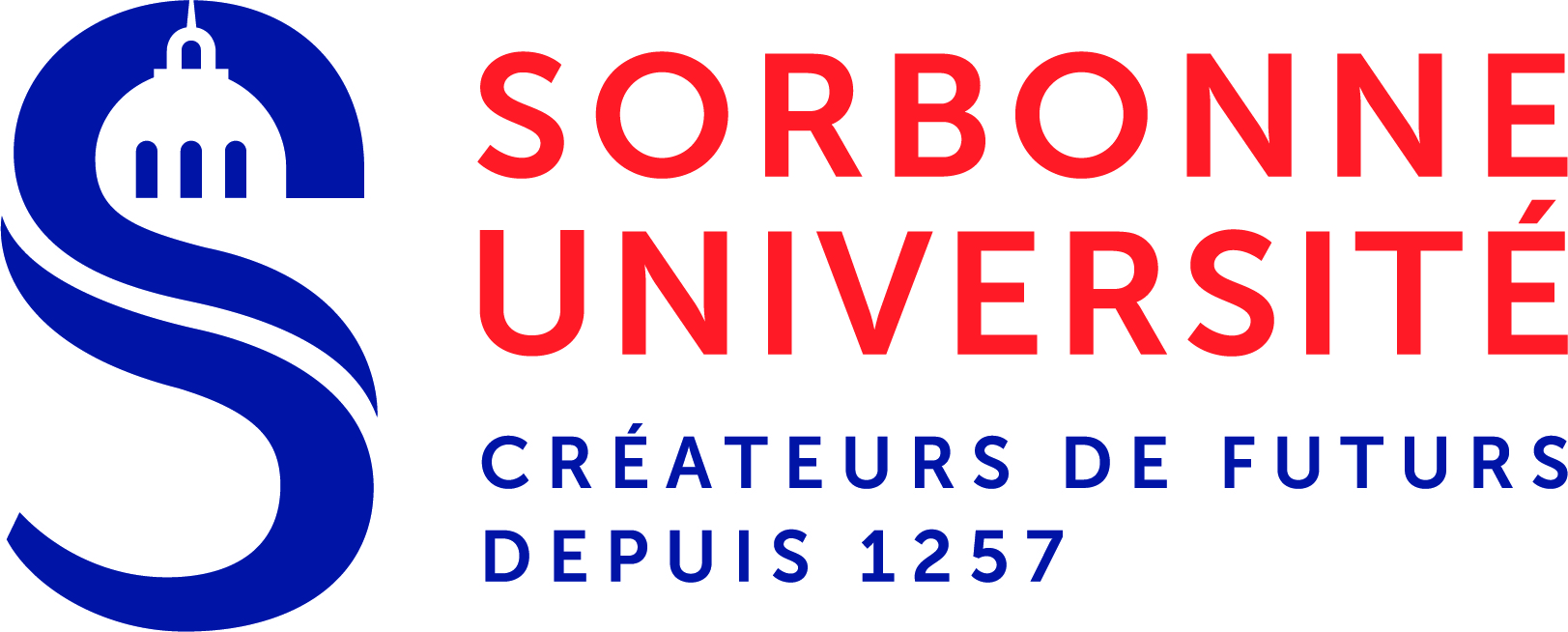 Titre de la thèse – Title of the thesis:       Nom et prénom de l’auteur – Author’s birth name and first name:             Nom et prénom du directeur de thèse – Doctoral supervisor’s last and first name:             Membres du jury – members of the jury:      Président du jury – president of the jury:             Date de soutenance – date of defense :      Lors de la soutenance, à la demande du docteur, le jury a indiqué que le manuscrit de thèse pouvait être reproduit après corrections mineures sous la seule responsabilité du docteur (délai 1 mois).During the defense, at the request of the doctor, the jury indicated that the thesis can be reproduced after minor revisions under the sole responsibility of the doctor (within 1 month). Nom - name: M…………………………….Signature du docteur- doctor’s signaturePages modifiéesModified pagesDescription de la modification – Description of the modificationSorbonne UniversitéInstitut de Formation DoctoraleBureau d’accueil, inscription des doctorants Esc G, 2ème étage15 rue de l’école de médecine75270-PARIS CEDEX 06Tél. pour les doctorants de A à EL : 01 44 27 28 07Tél. pour les doctorants de EM à MON : 01 44 27 28 05Tél. pour les doctorants de MOO à Z : 01 44 27 28 02 E-mail : scolarite.doctorat@sorbonne-universite.fr